Logopedske vježbe 20.4.2020.T.K.Zadatak: Napiši što je na slici. Prije pisanja riječ rastavi na slogove.  Za svaku sliku smisli jednu rečenicu ( nemoj pisati rečenice). Pazi da riječi točno izgovoriš-teže riječi izgovori po slogovima.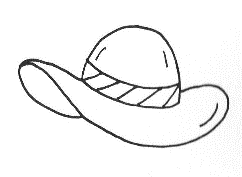 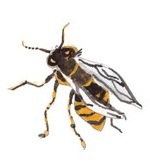 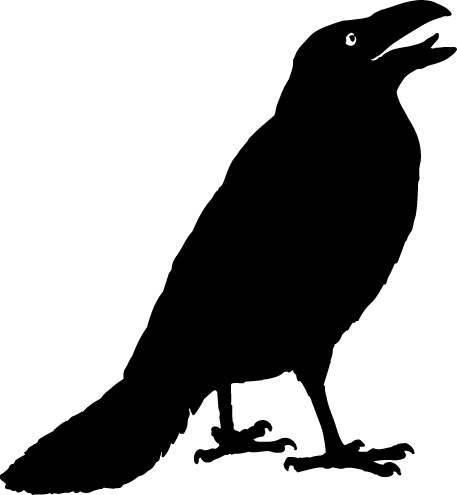 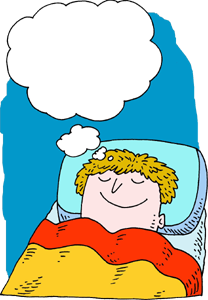 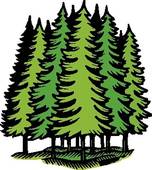 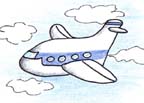 